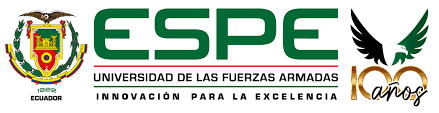 FORMATO DE DECLARACIÓN DEL ESTUDIANTE TERCER NIVEL DE LA UNIVERSIDAD DE LAS FUERZAS ARMADAS – ESPEDECLARACIÓNSangolquí,  de  de Yo,  estudiante del  nivel de la carrera  modalidad  con Cédula de ciudadanía No.  y ID , declaro bajo juramento:No ser contratista fallido o incumplido de instituciones de sector público;No mantener obligaciones vencidas o glosas con instituciones del sector público, tanto como deudor o garante;No percibir beca para estudios, otorgada por otra Institución pública o particular del Ecuador, para el periodo académico mayo - septiembre de 2023.Teléfono convencional Teléfono celular Correo electrónico personal Correo electrónico institucional ESPE  _________________________FIRMA DEL ESTUDIANTE